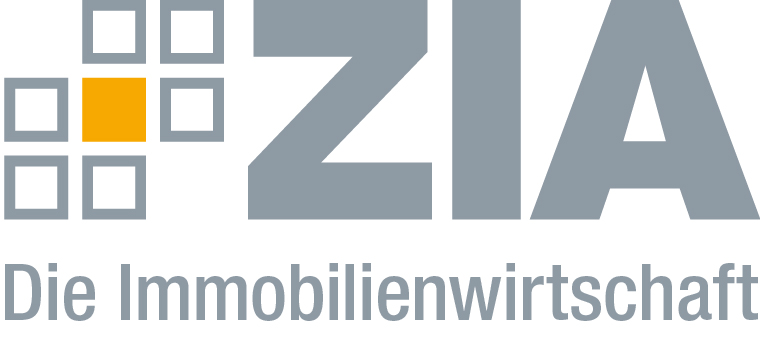 PressemitteilungGebäudesanierung: ZIA appelliert an den BundesratBerlin, 25.06.2019 – Der ZIA Zentraler Immobilien Ausschuss, Spitzenverband der Immobilienwirtschaft, appelliert – gemeinsam mit über 40 weiteren Verbänden – an die Ministerpräsidenten der Länder, sich über den Bundesrat für die Umsetzung der steuerlichen Fördermöglichkeit für energetische Gebäudemodernisierungen einzusetzen. Ein entsprechender Brief wurde heute am Rande der Wirtschaftsministerkonferenz an den nordrhein-westfälischen Wirtschaftsminister Andreas Pinkwart und den bayerischen Wirtschafts- und Energiestaatssekretär Roland Weigert übergeben. Pinkwart und Hubert Aiwanger, stellvertretender Ministerpräsident Bayerns und Staatsminister für Wirtschaft, Landesentwicklung und Energie, hatten die Einführung einer solchen Maßnahme vor wenigen Wochen öffentlich von der Bundesregierung gefordert.„Die steuerliche Förderung der energetischen Gebäudesanierung fordert der ZIA seit mehreren Jahren“, so ZIA-Präsident Dr. Andreas Mattner. „Hier steckt enormes Potenzial, um die Energiewende im Gebäudesektor zu stemmen und die Klimaziele zu erreichen – sie schließt eine große Lücke im Programm zur Vermeidung von CO2. Dieses Instrument wirkt zielgenau und hat ihr Vorbild in der Abschreibung für Denkmäler, wo sie sich seit Jahrzehnten bewährt hat.“Den gemeinsamen Brief finden Sie unter diesem LINK.Ein Foto der Übergabe finden Sie unter diesem LINK. BildunterschriftÜbergabe des Verbändebriefes am Rande der Wirtschaftsministerkonferenz in Bremerhaven (v.l.n.r): Prof. Dr. Andreas Pinkwart, nordrhein-westfälischer Minister für Wirtschaft, Innovation, Digitalisierung und Energie, ), Jan-Peter Hinrichs, Geschäftsführer, Bundesverband energieeffiziente Gebäudehülle e. V. (BuVEG), Christian Noll, geschäftsführender Vorstand, Deutsche Unternehmensinitiative Energieeffizienz e. V. (DENEFF), Peter Ludolf, Fachverband Einblasdämmung e. V., Roland Weigert, Staatssekretär im Bayerischen Staatsministerium für Wirtschaft, Landesentwicklung und EnergieDer ZIADer Zentrale Immobilien Ausschuss e.V. (ZIA) ist der Spitzenverband der Immobilienwirtschaft. Er spricht durch seine Mitglieder, darunter 28 Verbände, für rund 37.000 Unternehmen der Branche entlang der gesamten Wertschöpfungskette. Der ZIA gibt der Immobilienwirtschaft in ihrer ganzen Vielfalt eine umfassende und einheitliche Interessenvertretung, die ihrer Bedeutung für die Volkswirtschaft entspricht. Als Unternehmer- und Verbändeverband verleiht er der gesamten Immobilienwirtschaft eine Stimme auf nationaler und europäischer Ebene – und im Bundesverband der deutschen Industrie (BDI). Präsident des Verbandes ist Dr. Andreas Mattner.KontaktAndré HentzZIA Zentraler Immobilien Ausschuss e.V.Leipziger Platz 910117 BerlinTel.: 030/20 21 585 23E-Mail: andre.hentz@zia-deutschland.de Internet: www.zia-deutschland.de